ОтчетО проведении месячника безопасности на водных объектах Катынского сельского поселения Смоленского района Смоленской области в период с 19.12.2019 года по 19.01. 2020 года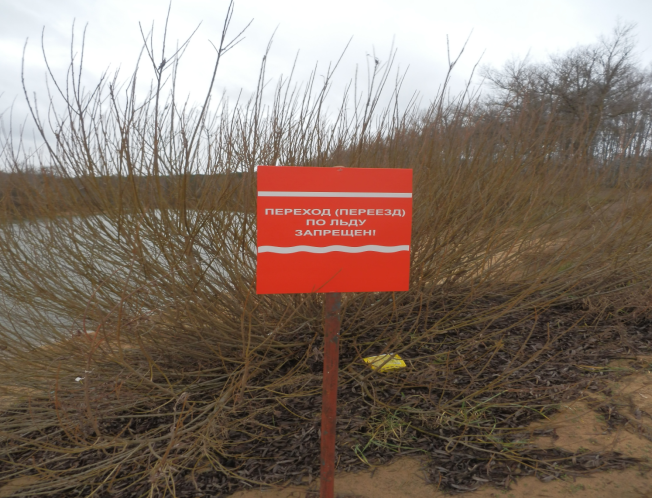 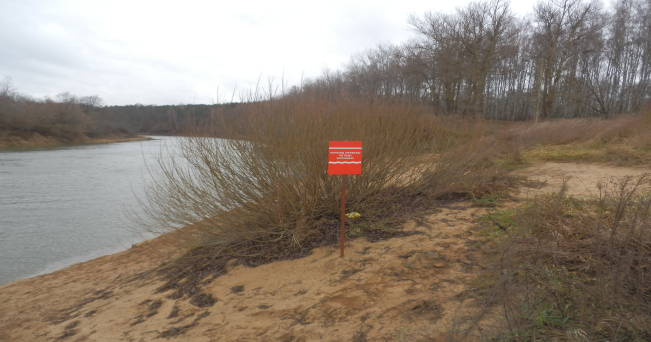 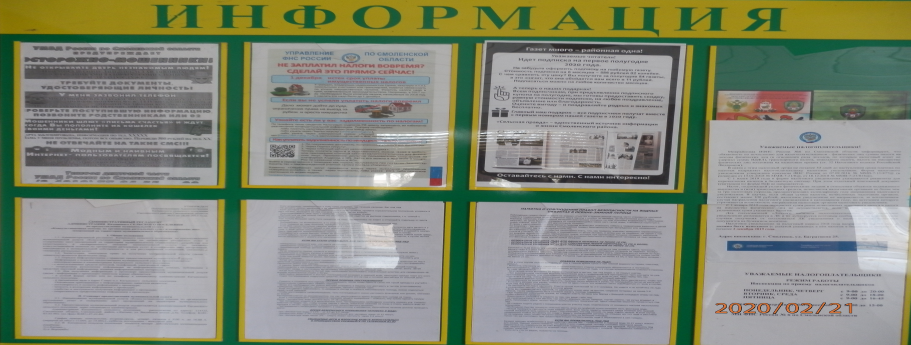 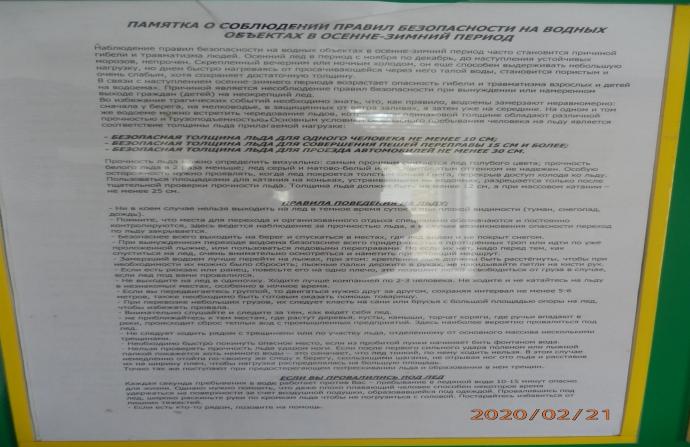 № п/пНаименование мероприятияОтветственные исполнителиСрок исполненияПримечание1Активизировать работу по проведению профилактических бесед и практических занятий с различными категориями населения по разъяснению правил поведения на льду и недопущению выхода на неокрепший лед, способов оказания первой помощи терпящим бедствие на воде.Назначенные должностные лица19.12.2019 – 19.01.2020Памяткиhttp://katyn.smol-ray.ru/grazhdanskaya-oborona-314/2Организовать проведение профилактических мероприятий по тематике: «Осторожно, тонкий лед!»Назначенные должностные лица19.12.2019 – 19.01.2020Фото ниже3Организовать размещение на стендах информационных материалов по обеспечению безопасности людей на льду, правила поведения на льду и оказания первой помощи пострадавшим.Назначенные должностные лица19.12.2019 – 19.01.2020Фото нижеСайт http://katyn.smol-ray.ru/grazhdanskaya-oborona-314/4Предоставить отчетную информацию о проведении месячника безопасности населения на водных объектах в период с 19.12.2019 года по 19.01. 2020 годав Администрацию районаНазначенные должностные лица20 января 2020 Е-mail smolgochs@inbox.ruтел.55-38-76